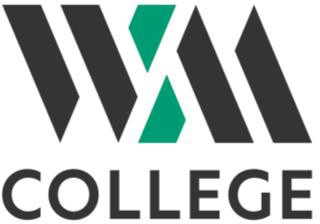 		Job DescriptionPost title:	Sessional Teacher - CeramicsResponsible to:	Curriculum Manager Salary:	£29.36 per hour including holiday payPurpose of Job:To deliver teaching, learning and assessment within a specialist area to the highest possible standard. To provide other support, advice and guidance and assessment to ensure the best possible learner experience.Main Duties and Responsibilities:To carry out all teaching duties to the highest possible standard.To provide learner feedback and guidance and support achievement and progress To engage with college appraisal and staff development.To participate in any arrangements required to facilitate college inspection.To contribute to, support and provide information necessary for the effective  
 administration of the course, subject area and collegeTo participate in the college self-assessment process and contribute to the college performance indicators.To complete all necessary record keepingTo contribute enthusiastically to the work of the college, supporting and conforming to all 
college policies and corporate decisions.To ensure all the required standards of health and safety and adhere to all college 
policies including Health & Safety, Equal Opportunities and Quality policies.To undertake such other duties relating to the efficient and effective operation of the 
Programme Area consistent with the responsibilities of the post or as may reasonably be required from time to time by the Principal or Deputy Principal.This list is not exhaustive, and is only an indication of responsibilitiesThe post involves working with young people and vulnerable adults and consequently is subject to a satisfactory enhanced disclosure check with the Disclosure and Barring Service (DBS)The job description is accurate at November 2021 but is subject to change and development in line with the needs of the CollegePERSON SPECIFICATION – Ceramics Sessional TeacherThis person specification will be used in shortlisting and in interviewing to select the best candidate.  You are therefore advised to address each aspect of the person specification in your written application.EssentialDesirableQualifications 1Award in Education and Training at L3 or equivalent. The right candidate is willing to gain the teaching qualification within one year of the job offer.  Y2Literacy qualification at least Level 2, numeracy qualification at Level 3YExperience 3Teaching Ceramics to adult learners  Y4Promoting equality and diversity through teaching learning and assessmentYKnowledge, skills and abilities5Ability to deliver high quality teaching, learning and assessment to adultsY6Broad knowledge of subject area Y7A range of teaching, learning and assessment strategiesY8Understanding of the needs and interests of adults engaging in learning and of those who face barriers to employmentY9An understanding of the needs of diverse ethnic groupsY10Ability to support learners’ individual needs, enabling them to make progressY11Able to communicate effectively to a broad range and diverse group of peopleY12ICT skills sufficient to deliver e-learning and support organisational workY13Proactive and self-motivated Y